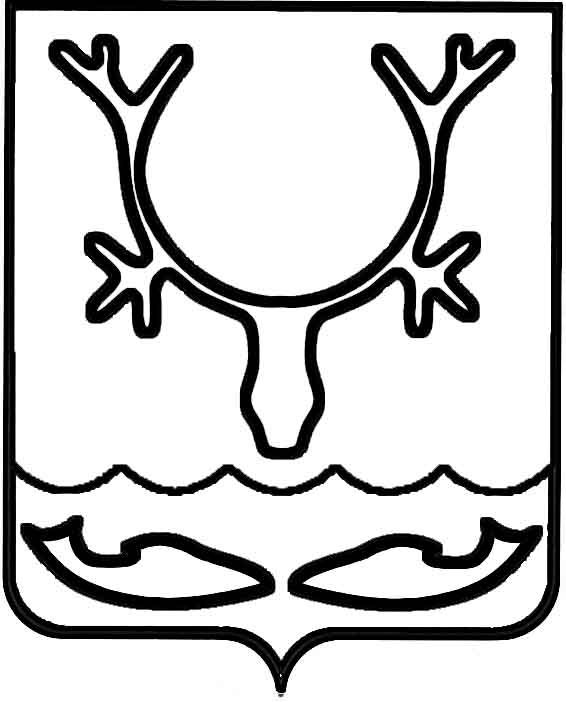 Администрация муниципального образования
"Городской округ "Город Нарьян-Мар"ПОСТАНОВЛЕНИЕВ целях актуализации информации в Реестре мест (площадок) накопления твердых коммунальных отходов, расположенных на территории муниципального образования "Городской округ "Город Нарьян-Мар", Администрация муниципального образования "Городской округ "Город Нарьян-Мар" П О С Т А Н О В Л Я Е Т:Внести изменения в приложение к постановлению Администрации МО "Городской округ "Город Нарьян-Мар" от 29.11.2018 № 913 "Об утверждении Реестра мест (площадок) накопления твёрдых коммунальных отходов, расположенных 
на территории МО "Городской округ "Город Нарьян-Мар" (в редакции от 27.03.2020 № 244), дополнив его пунктами 252, 253, 254, 255, 256, 257, 258, 259 согласно приложению к настоящему постановлению.Настоящее постановление вступает в силу со дня его подписания 
и подлежит официальному опубликованию.Приложениек постановлению Администрациимуниципального образования "Городской округ "Город Нарьян-Мар"от 13.05.2020 № 34213.05.2020№342О внесении изменений в постановление Администрации МО "Городской округ           "Город Нарьян-Мар" от 29.11.2018 № 913           "Об утверждении Реестра мест (площадок) накопления твёрдых коммунальных отходов, расположенных на территории МО "Городской округ "Город Нарьян-Мар"Глава города Нарьян-Мара О.О. Белак№ п/пМесто нахождения площадкиМесто нахождения площадкиСобственник контейнерной площадки (на балансе)Источники образования ТКОТехническая характеристика места (площадки)Техническая характеристика места (площадки)Техническая характеристика места (площадки)Техническая характеристика места (площадки)Техническая характеристика места (площадки)Техническая характеристика места (площадки)Техническая характеристика места (площадки)Контактные данные№ п/пНаименование улицы или координаты№ домаСобственник контейнерной площадки (на балансе)Источники образования ТКОНаличие плитыкол-воплитПлощадь плиты (м)Материал огражденияКол-во контейнеров на площадкеОбъем контейнер,м. кубОбщий объем контейнеров, м. куб.Контактные данные252ул. им. 60-летия Октября(67.650359, 53.050217)74АСПК Коопхоз "Ерв", ООО "Ерв"СПК Коопхоз "Ерв", ООО "Ерв" (бумага, картон, бытовые отходы)асфальт-1,5-10,750,75г. Нарьян-Мар, ул. им. 60-летия Октября, д. 74А, к.т. 89115718078253ул. им. 60-летия Октября (67.643670, 53.040443)49АГБУЗ НАО "Окружной противотуберкулезный диспансер"ГБУЗ НАО "Окружной противотуберкулезный диспансер" (бумага, дерево, стекло, пластик, пищевые отходы)бетонная плита-15,86-31,03,0г. Нарьян-Мар, ул. им. 60-летия Октября, д. 49А, к.т. 4-21-14, 89115957180254ул. Смидовича (67.63853, 53.00654)20КУ НАО "Служба материально-технического обеспечения деятельности органов государственной власти Ненецкого автономного округа"Отходы, образующиеся в процессе деятельности юридических лиц, а также бытовые отходы (подобные образующимся 
в жилых помещениях)бетонная плита-5,88кирпичное30,752,25г. Нарьян-Мар, ул. Авиаторов, д. 16, к.т. 89115749768255ул. им. В.И.Ленина (67.63517, 52.99168)38КУ НАО "Служба материально-технического обеспечения деятельности органов государственной власти Ненецкого автономного округа"Отходы, образующиеся в процессе деятельности юридических лиц, а также бытовые отходы (подобные образующимся в жилых помещениях)бетонная плита-3,75металло профиль20,751,5г. Нарьян-Мар, ул. Авиаторов, д. 16, к.т. 89115749768256ул. Авиаторов (67.63278, 53.01478)16КУ НАО "Служба материально-технического обеспечения деятельности органов государственной власти Ненецкого автономного округа"Отходы, образующиеся в процессе деятельности юридических лиц, а также бытовые отходы (подобные образующимся в жилых помещениях)бетонная плита-5,25металло профиль60,754,5г. Нарьян-Мар, ул. Авиаторов, д. 16, к.т. 89115749768257ул. Оленная (67.64060, 52.99922)25КУ НАО "Служба материально-технического обеспечения деятельности органов государственной власти Ненецкого автономного округа"Отходы, образующиеся в процессе деятельности юридических лиц, а также бытовые отходы (подобные образующимся в жилых помещениях)----10,750,75г. Нарьян-Мар, ул. Авиаторов, д. 16, к.т. 89115749768258ул. Победы (67.63930, 53.00949)4КУ НАО "Служба материально-технического обеспечения деятельности органов государственной власти Ненецкого автономного округа"Отходы, образующиеся в процессе деятельности юридических лиц, а также бытовые отходы (подобные образующимся в жилых помещениях)бетонная плита-3,75металло профиль20,751,5г. Нарьян-Мар, ул. Авиаторов, д. 16, к.т. 89115749768259ул. им А.П.Пырерко (67.644156, 53.005819)9МБУ "Чистый город"ул. им. А.П.Пырерко, д. 9. Ул. Первомайская, д. 12 (отходы от жилых помещений)бетонная монолитная плита-6металло профиль10,750,75г. Нарьян-Мар, ул. Смидовича, д. 32, к.т. 4-00-53